Vysoká škola technická a ekonomickáv Českých BudějovicíchÚstav technicko-technologickýBc. StrojírenstvíZávěrečná zpráva o průběhu semestrální praxeTomáš Vlach2023/2024ProhlášeníProhlašuji, že jsem závěrečnou zprávu o průběhu semestrální praxe vypracoval/a samostatně a že údaje zde uvedené jsou pravdivé.  V Českých Budějovicích, dne: 15. 1. 2024	……………………………………………………
	vlastnoruční podpis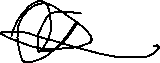 Obsah1	Úvod	12	Náplň a průběh praxe	23	Zhodnocení praxe studentem	34	Závěr	4Přílohy	5ÚvodFirma Cabletech.s.r.o. je český výrobce a dodavatel nerezových lankových systémů pro architekturu působící na trhu od r. 2004.Náplň a průběh praxe Přijímání objednávek, jejich technické zpracování , vytváření technické dokumentace pro výrobu ( Inventor, Autocad ), objednání potřebných komponentů, sepsání technické zprávy k dané zakázce, soupis plánů montáží, řízení výroby, expediceZhodnocení praxe studentem Mezi hlavní přínosy, které jsem získal je organizace lidí a jejich vedení. Dále například schopnost zařizování výroby a dopravy potřebných součástí a materiálu.Závěr . Jsem schopen provádět běžné údržby, opravy a revize díky znalosti postupů práce v této firmě. Zvládám také technickou přípravu výroby, včetně zpracování potřebné dokumentace. V rámci technologických příprav výroby umím efektivně uspořádat stroje a přípravky, správně řídit tok materiálu a zajistit návaznost pracovišť. Nakonec, schopnost participovat na řízení projektů, včetně jejich monitorování, administrativního zpracování a jejich hodnocení.